Chapter 4:War for IndependenceThomas Jefferson draws on ______________ideas in drafting the_________________________. The colonies defeat Great Britain in the ___________________________________.4.1 The Stirrings of RebellionConflict between Great Britain and the American colonies grows over issues of______________, ______________________, and _______________________.The Colonies Organize to Resist BritainThe Stamp Act• Stamp Act (1765)—______________________________________________________Stamp Act Protests• Samuel Adams helps found______________________, secret resistance group: 	- _________________________________________________•______________________________—colonies can’t be taxed without representation • Colonial merchants boycott ____________________goods until Stamp Act _________• Parliament repeals Stamp Act; passes __________________________________(1766)The Townshend Acts• Townshend Acts (1767) __________________________________________________• Colonists_____________; ____________________________organizes boycott• Women stop buying________________________; join spinning bees; boycott ______ • Customs agents seize John Hancock’s ship ______________for unpaid taxes• Colonists riot; _________________________________________________Tension Mounts in MassachusettsThe Boston Massacre • _____________compete with __________________ for shipyard jobs• Boston Massacre (1770)—_________________________________________________ • 1772, colonists_________________________; suspects to be tried in ______________• _____________________________________discuss threat to freedom, form networkThe Boston Tea Party• 1773 Tea Act lets East India Company avoid tax, undersell colonists• Boston Tea Party—______________________________________________________The Intolerable Acts • King George III, _________________, is angered by destruction of ___________• 1774, Parliament passes ______________________________as response to Tea Party • Acts close ______________________________________________________________• General ___________________puts Boston under_______________—rule by military • __________________________________claims colonial rights, supports ___________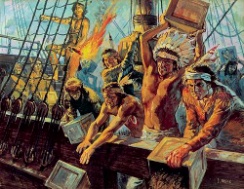 Fighting Erupts at Lexington and ConcordTo Concord, By the Lexington Road• Civilian militia or ________________begin to stockpile firearms, _______• Resistance leaders___________________, _____________________hide in Lexington“The Regulars Are Coming!”• 700 _____________sent to capture leaders, ________________________, April _____• Paul Revere, William Dawes, Samuel Prescott _________________________________“A Glorious Day for America”• British shoot minutemen in__________________; ____________________• _______________________________ambush British in Concord, _________________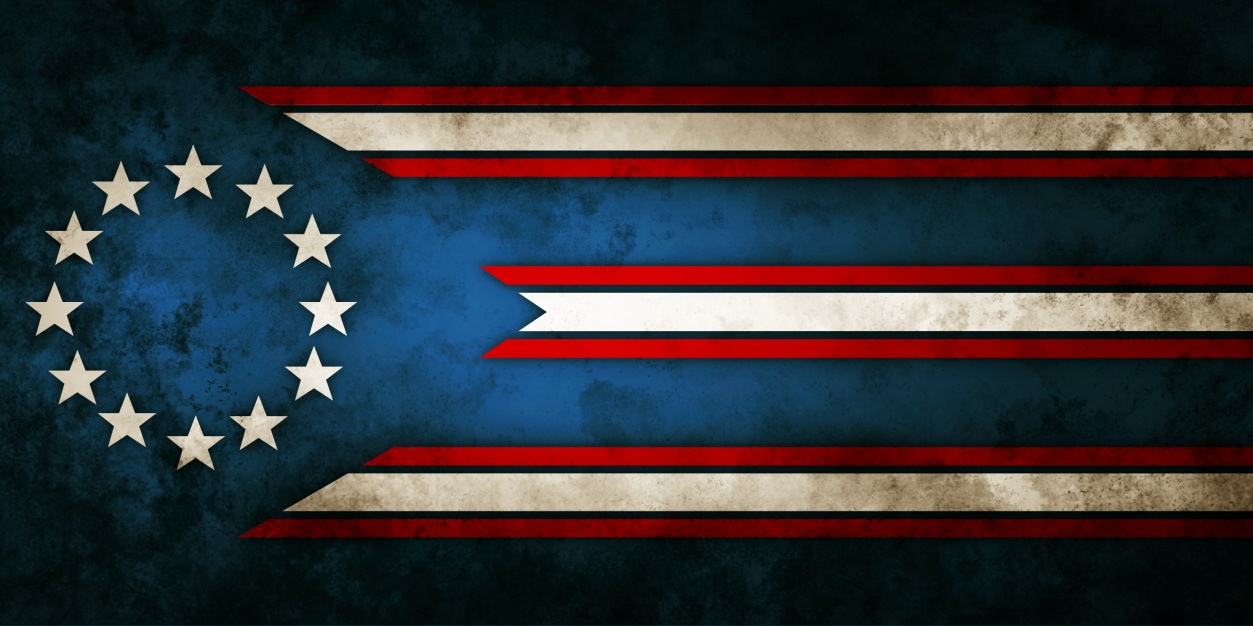 